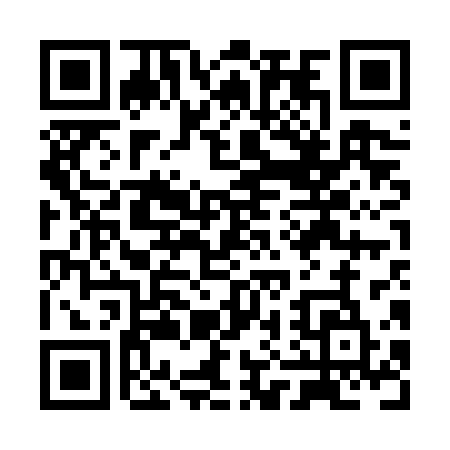 Prayer times for Kaususwapaskau, Quebec, CanadaMon 1 Jul 2024 - Wed 31 Jul 2024High Latitude Method: Angle Based RulePrayer Calculation Method: Islamic Society of North AmericaAsar Calculation Method: HanafiPrayer times provided by https://www.salahtimes.comDateDayFajrSunriseDhuhrAsrMaghribIsha1Mon2:163:4712:456:379:4311:142Tue2:173:4812:456:379:4211:143Wed2:173:4912:466:369:4111:134Thu2:183:5012:466:369:4111:135Fri2:193:5212:466:369:4011:136Sat2:193:5312:466:359:3911:127Sun2:203:5412:466:359:3811:128Mon2:213:5512:466:359:3711:119Tue2:213:5712:476:349:3611:1110Wed2:223:5812:476:349:3511:1011Thu2:234:0012:476:339:3311:1012Fri2:244:0112:476:339:3211:0913Sat2:254:0312:476:329:3111:0914Sun2:254:0412:476:319:2911:0815Mon2:264:0612:476:319:2811:0716Tue2:274:0812:476:309:2611:0717Wed2:284:0912:476:299:2511:0618Thu2:294:1112:476:289:2311:0519Fri2:304:1312:486:289:2111:0420Sat2:314:1512:486:279:2011:0321Sun2:324:1612:486:269:1811:0322Mon2:334:1812:486:259:1611:0223Tue2:344:2012:486:249:1411:0124Wed2:354:2212:486:239:1211:0025Thu2:364:2412:486:229:1010:5926Fri2:374:2612:486:219:0810:5827Sat2:384:2812:486:209:0610:5728Sun2:384:3012:486:189:0410:5629Mon2:394:3212:486:179:0210:5530Tue2:404:3412:486:169:0010:5431Wed2:414:3612:486:158:5810:53